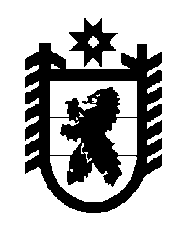 Российская Федерация Республика Карелия    УКАЗГЛАВЫ РЕСПУБЛИКИ КАРЕЛИЯО внесении изменения в Указ Главы Республики Карелия от 16 февраля 2007 года № 241. Внести в приложение № 1 к Указу Главы Республики Карелия от 16 февраля 2007 года № 24 «О денежном содержании Главы Республики Карелия, лиц, замещающих отдельные государственные должности Республики Карелия, и государственных гражданских служащих Республики Карелия»   (Собрание законодательства Республики Карелия, 2007, № 4, ст. 469; № 6, ст. 773, 774; № 9, ст. 1128; № 12, ст. 1558; 2008,              № 5, ст. 612; 2009, № 1, ст. 43; № 8, ст. 876; № 10, ст. 1132; № 11, ст. 1266; 2010, № 4, ст. 358; № 9, ст. 1093; № 10, ст. 1260; № 12, ст. 1655; 2011, № 3, ст. 282; № 7, ст. 1038, 1043; № 8, ст. 1188; № 11, ст. 1825; 2012, № 2,                   ст. 236; № 5, ст. 859, 861; № 8, ст. 1419; 2013, № 2, ст. 235) изменение, дополнив раздел «Должности гражданской службы в аппарате Конституционного Суда Республики Карелия» подразделом следующего содержания:«РуководителиРуководитель                                                      9720».	2. Настоящий Указ вступает в силу с 1 января 2015 года.          Глава Республики  Карелия                                                               А.П. Худилайненг. Петрозаводск6 октября 2014 года№ 81